新竹市生命線 1995電話協談儲訓志工 招募簡章一、服務內容：電話協談。二、招募對象：1.年滿20歲以上；2.高中職以上畢業；3.認同本會宗旨、有服務熱忱、且可每月固定時間從事「電話協談」服務者，能大夜班9小時（22:00-08:00）尤佳。◆ 電話協談志工需面對多元的民眾問題，強烈建議最近3年內有服用過精神科藥物者請勿報名；對自我成長有需求者，建議參加社區心理衛生中心相關課程。◆ 必要時需經初步面談評估方可參加受訓。三、招募時間：即日起至112年6月18日止。四、報名方式：五、研習費用：前三階段均酌收研習費2,000元整；第四階段免費。收據為繳費、退費重要憑據，請妥善保留！(報名截止日（含當日）前通知不參與此次培訓課程，全額退費；截止日後，恕不退費。)六、匯款方式：請統一匯款至新竹第三信用合作社 營業部(代碼132-0039) 戶名：社團法人新竹市生命線協會 匯款帳號：0039-21-055591-0請註明47期研習- OOO(姓名)七、訓練內容： 1. 訓練地點：本協會訓練教室及團體教室。2. 訓練時程：自112年7月5日至113年4月止。分成四階段，每個階段結束均接受考核，合格者方邀請參加下一階段訓練，完成四階訓練者受聘為本會志工。3. 受訓內容與期程表(本會保留變更之權利)：八、諮詢方式：電話-(03)524-9596，洽本會賴社工。信箱- lifeline@eapcenter.org新竹市生命線47期儲訓志工研習課程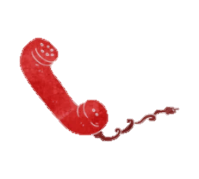 報 名 表報名日期:                            匯款照號末五碼或戶名:(第一頁)(第二頁)準備資料完成匯款2,000元後，請備妥左方資料，完成報名：親送至本會報名。郵寄報名(300新竹市集賢街3號) 信封上註明：47期志工培訓OOO(姓名)1.報名表（請以電腦繕打）完成匯款2,000元後，請備妥左方資料，完成報名：親送至本會報名。郵寄報名(300新竹市集賢街3號) 信封上註明：47期志工培訓OOO(姓名)2.兩張2吋半身近照(請於背後註明姓名)完成匯款2,000元後，請備妥左方資料，完成報名：親送至本會報名。郵寄報名(300新竹市集賢街3號) 信封上註明：47期志工培訓OOO(姓名)3.最高學歷畢業證書(在校學生證)影本完成匯款2,000元後，請備妥左方資料，完成報名：親送至本會報名。郵寄報名(300新竹市集賢街3號) 信封上註明：47期志工培訓OOO(姓名)4.身分證正反影本完成匯款2,000元後，請備妥左方資料，完成報名：親送至本會報名。郵寄報名(300新竹市集賢街3號) 信封上註明：47期志工培訓OOO(姓名)5.報名費兩千元匯款證明完成匯款2,000元後，請備妥左方資料，完成報名：親送至本會報名。郵寄報名(300新竹市集賢街3號) 信封上註明：47期志工培訓OOO(姓名)階段名稱訓練日期上課時間與研習內容一階 自我探索研討112/7/5︱112/8/301.講習課程(上課時間為每周三 1900-2100)：生命線服務與精神(含課務說明)、人格特質與助人工作、人格的形成與發展、兩性關係與家庭問題、人際關係與溝通技巧等。2.敏感度團體(每周一or二 1900-2100)。二階 輔導知能研習112/9/4︱112/10/261.講習課程(每周三1900-2100)：輔導理論、助人歷程與技巧、電話協談技巧、協談角色與倫理、精神疾病的認識等。2.同理心技巧團體(每周一or二 1900-2100)。三階 輔導技術基礎112/10/31︱113/1/181.講習課程(周二 1900-2100)：督導意義及受督的價值、個案管理系統與紀錄撰寫技巧等。2.進階同理心技巧團體(每周一or二 1900-2100)。3.見習20小時。四階 輔導技術進階113/1/23︱113/4/181.講習課程(每周二 1900-2100)：助人法規與社會資源應用、精神心理個案之輔導原則、性議題之輔導原則、家庭議題之輔導原則、自殺個案之輔導與危機處理、團體督導實務演練等。2.實習24小時。姓    名生理性別□男□女□男□女□男□女□男□女照片身份證字號出生日期民國   年   月   日民國   年   月   日民國   年   月   日民國   年   月   日照片手機E-mail照片通訊地址照片最高學歷□高中(職)，科系(畢/肄):□大學／學院，學系(畢/肄):□研究所，學系(畢/肄):□高中(職)，科系(畢/肄):□大學／學院，學系(畢/肄):□研究所，學系(畢/肄):□高中(職)，科系(畢/肄):□大學／學院，學系(畢/肄):□研究所，學系(畢/肄):□高中(職)，科系(畢/肄):□大學／學院，學系(畢/肄):□研究所，學系(畢/肄):□高中(職)，科系(畢/肄):□大學／學院，學系(畢/肄):□研究所，學系(畢/肄):□高中(職)，科系(畢/肄):□大學／學院，學系(畢/肄):□研究所，學系(畢/肄):□高中(職)，科系(畢/肄):□大學／學院，學系(畢/肄):□研究所，學系(畢/肄):現職服務單位職稱職稱緊急連絡人關係電話電話專長及證照※團體時間調查：  團體安排每組約15人，每週一次，請依優先順位填寫（1、2）。而一階團體活動開始後，就無法更動時間，請考慮清楚志願。本會依完成報名先後順序安排，第一志願若額滿，會以第二順位排入團體，依此類推。※團體時間調查：  團體安排每組約15人，每週一次，請依優先順位填寫（1、2）。而一階團體活動開始後，就無法更動時間，請考慮清楚志願。本會依完成報名先後順序安排，第一志願若額滿，會以第二順位排入團體，依此類推。※團體時間調查：  團體安排每組約15人，每週一次，請依優先順位填寫（1、2）。而一階團體活動開始後，就無法更動時間，請考慮清楚志願。本會依完成報名先後順序安排，第一志願若額滿，會以第二順位排入團體，依此類推。※團體時間調查：  團體安排每組約15人，每週一次，請依優先順位填寫（1、2）。而一階團體活動開始後，就無法更動時間，請考慮清楚志願。本會依完成報名先後順序安排，第一志願若額滿，會以第二順位排入團體，依此類推。※團體時間調查：  團體安排每組約15人，每週一次，請依優先順位填寫（1、2）。而一階團體活動開始後，就無法更動時間，請考慮清楚志願。本會依完成報名先後順序安排，第一志願若額滿，會以第二順位排入團體，依此類推。※團體時間調查：  團體安排每組約15人，每週一次，請依優先順位填寫（1、2）。而一階團體活動開始後，就無法更動時間，請考慮清楚志願。本會依完成報名先後順序安排，第一志願若額滿，會以第二順位排入團體，依此類推。※團體時間調查：  團體安排每組約15人，每週一次，請依優先順位填寫（1、2）。而一階團體活動開始後，就無法更動時間，請考慮清楚志願。本會依完成報名先後順序安排，第一志願若額滿，會以第二順位排入團體，依此類推。※團體時間調查：  團體安排每組約15人，每週一次，請依優先順位填寫（1、2）。而一階團體活動開始後，就無法更動時間，請考慮清楚志願。本會依完成報名先後順序安排，第一志願若額滿，會以第二順位排入團體，依此類推。請填志願號每週一19:00-21:00每週二19:00-21:00每週二19:00-21:00每週二19:00-21:00兩者時間都可配合兩者時間都可配合兩者時間都可配合請填志願號資料繳交情況(工作人員勾選請勿填寫) :□報名表/自傳        □一吋半身照片2張（背面請填寫姓名）  □學歷證明影本  □身份證正反面影本   □第一階段研習費用及銀行繳款證明報名順序:資料繳交情況(工作人員勾選請勿填寫) :□報名表/自傳        □一吋半身照片2張（背面請填寫姓名）  □學歷證明影本  □身份證正反面影本   □第一階段研習費用及銀行繳款證明報名順序:資料繳交情況(工作人員勾選請勿填寫) :□報名表/自傳        □一吋半身照片2張（背面請填寫姓名）  □學歷證明影本  □身份證正反面影本   □第一階段研習費用及銀行繳款證明報名順序:資料繳交情況(工作人員勾選請勿填寫) :□報名表/自傳        □一吋半身照片2張（背面請填寫姓名）  □學歷證明影本  □身份證正反面影本   □第一階段研習費用及銀行繳款證明報名順序:資料繳交情況(工作人員勾選請勿填寫) :□報名表/自傳        □一吋半身照片2張（背面請填寫姓名）  □學歷證明影本  □身份證正反面影本   □第一階段研習費用及銀行繳款證明報名順序:資料繳交情況(工作人員勾選請勿填寫) :□報名表/自傳        □一吋半身照片2張（背面請填寫姓名）  □學歷證明影本  □身份證正反面影本   □第一階段研習費用及銀行繳款證明報名順序:資料繳交情況(工作人員勾選請勿填寫) :□報名表/自傳        □一吋半身照片2張（背面請填寫姓名）  □學歷證明影本  □身份證正反面影本   □第一階段研習費用及銀行繳款證明報名順序:資料繳交情況(工作人員勾選請勿填寫) :□報名表/自傳        □一吋半身照片2張（背面請填寫姓名）  □學歷證明影本  □身份證正反面影本   □第一階段研習費用及銀行繳款證明報名順序:自  傳本協會以顧及學員身心健康及接受生命線服務之民眾的福祉為最大考量，報名表內的提問皆是為了讓本協會可以更深入的認識您，請依實際狀況填寫，也鼓勵盡可能的完整豐富（頁數不足時請自行增加）。一、個人及家庭簡述二、志願服務相關經驗或從事諮商輔導等助人專業工作經歷三、參加培訓動機四、對研習有什麼期待五、曾修習心理/諮商/輔導之相關訓練課程(如無則填無)※本人以上所填資料皆屬實，若有不實本人願承擔所有法律責任。※為保障您的權益，本報名表將由專人處理，回答內容均予保密，敬請安心填答。                                 親簽：_________________